GOODWOOD STATE SCHOOL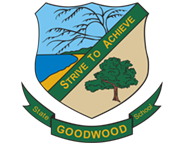 1802 Goodwood Road, Goodwood Q 4660	Phone (07) 41268146	2023- PREPStationery Requirements1 Goodwood Library bag (only available through School P&C) 1 set of head phones (regular sized jack/ plug 3.5 millimeter), over ears2 A4 Exercise Books 18mm Solid Ruled 70gsm paper – red margin 48 pages2 packets Junior grip HB Writing Pencils: Ideal for beginners (Faber Castell / Steadtler)6 scrapbooks 4 erasers1 pair scissors8 glue sticks 35/40g (Creatistics / Bostik / UHU / Staedtler / Elmer)1 pencil sharpener - double barrel with catcherpencil case3 packs x 12 good quality Colour Pencils – triangular (not jumbo) (Crayola / Faber Castell / Staedtler / Bic / Derwent)1 pkt windup crayons (Crayola / Texta / Staedtler Noris / Bic / Micador)3 reams of A4 Reflex photocopy paper1 A4 clipboard2 box of tissuesSoundwaves Student book - Foundation PREP Handwriting – Queensland Targeting HandwritingNumber indicated reflect the expected average use during one yearYour child may use more or less.  It is a good idea to check with the class teacher mid-year to make sure your child still has everything they need to succeed.Please label all items with your child’s name